БОЙОРОК	                                                                     распоряжение05 сентябрь 2014й.                        № 29                      05 сентября 2014 г.ОБ УТВЕРЖДЕНИИ ПОРЯДКА СОСТАВЛЕНИЯ И ВЕДЕНИЯ КАССОВОГОПЛАНА ИСПОЛНЕНИЯ БЮДЖЕТА СЕЛЬСКОГО ПОСЕЛЕНИЯ САНДУГАЧЕВСКИЙ СЕЛЬСОВЕТ МУНИЦИПАЛЬНОГО РАЙОНА ЯНАУЛЬСКИЙ РАЙОН РЕСПУБЛИКИ БАШКОРТОСТАН  ВТЕКУЩЕМ ФИНАНСОВОМ ГОДУВ соответствии со статьей 217.1 Бюджетного кодекса Российской Федерации:1. Утвердить прилагаемый Порядок составления и ведения кассового плана исполнения бюджета сельского поселения Сандугачевский сельсовет муниципального района Янаульский район  Республики Башкортостан в текущем финансовом году.2. Контроль за исполнением настоящего Распоряжения оставляю за собой.Глава сельского поселения                                              Т.Ш. КуснияровУтвержденРаспоряжением сельского поселенияСандугачевский сельсовет муниципального районаЯнаульский район Республики Башкортостан05 сентября 2014г № 29ПОРЯДОКСОСТАВЛЕНИЯ И ВЕДЕНИЯ КАССОВОГО ПЛАНА ИСПОЛНЕНИИ БЮДЖЕТАСЕЛЬСКОГО ПОСЕЛЕНИЯ САНДУГАЧЕВСКИЙ СЕЛЬСОВЕТ МУНИЦИПАЛЬНОГО РАЙОНА ЯНАУЛЬСКИЙ РАЙОН  РЕСПУБЛИКИ БАШКОРТОСТАН В ТЕКУЩЕМ ФИНАНСОВОМ ГОДУI. ОБЩИЕ ПОЛОЖЕНИЯ1. Настоящий Порядок составления и ведения кассового плана исполнения бюджета сельского поселения Сандугачевский сельсовет муниципального района Янаульский район Республики Башкортостан в текущем финансовом году (далее - Порядок) разработан в соответствии со статьей 217.1 Бюджетного кодекса Российской Федерации и определяет правила составления и ведения кассового плана исполнения бюджета сельского поселения Сандугачевский сельсовет муниципального района Янаульский район Республики Башкортостан.2. Кассовый план исполнения бюджета сельского поселения Сандугачевский сельсовет муниципального района Янаульский район Республики Башкортостан (далее - кассовый план) на очередной финансовый год составляется по форме согласно приложению N 5 к настоящему Порядку и утверждается распоряжением Администрации сельского Сандугачевский сельсовет муниципального района Янаульский район. 3. Составление и ведение кассового плана осуществляется на основании:показателей для кассового плана по кассовым поступлениям доходов бюджета сельского поселения Сандугачевский сельсовет муниципального района Янаульский район Республики Башкортостан, формируемых в порядке, предусмотренном главой II настоящего Порядка;показателей для кассового плана по кассовым выплатам по расходам бюджета сельского поселения Сандугачевский сельсовет муниципального района Янаульский район Республики Башкортостан, формируемых в порядке, предусмотренном главой III настоящего Порядка;показателей для кассового плана по кассовым поступлениям и кассовым выплатам по источникам финансирования дефицита бюджета сельского поселения Сандугачевский сельсовет муниципального района Янаульский район Республики Башкортостан, формируемых в порядке, предусмотренном главой IV настоящего Порядка;иных необходимых показателей.4. Уточнение и представление показателей для кассового плана осуществляется в порядке, предусмотренном главами II - IV настоящего Порядка.II. ПОРЯДОК СОСТАВЛЕНИЯ, УТОЧНЕНИЯ И ПРЕДСТАВЛЕНИЯПОКАЗАТЕЛЕЙ ДЛЯ КАССОВОГО ПЛАНА ПО КАССОВЫМ ПОСТУПЛЕНИЯМДОХОДОВ БЮДЖЕТА СЕЛЬСКОГО ПОСЕЛЕНИЯ САНДУГАЧЕВСКИЙ СЕЛЬСОВЕТ МУНИЦИПАЛЬНОГО РАЙОНА ЯНАУЛЬСКИЙ РАЙОН РЕСПУБЛИКИ БАШКОРТОСТАН5. Показатели для кассового плана по кассовым поступлениям доходов бюджета сельского поселения Сандугачевский сельсовет муниципального района Янаульский район Республики Башкортостан формируются на основании сведений о помесячном распределении поступлений доходов в бюджет сельского поселения Сандугачевский сельсовет муниципального района Янаульский район Республики Башкортостан (приложение N 1 к настоящему Порядку), полученных от главных администраторов доходов бюджета сельского поселения Сандугачевский сельсовет муниципального района Янаульский район Республики Башкортостан и в части безвозмездных поступлений из бюджетов всех уровней, отражаемых по главам.6. В целях составления кассового плана не позднее 15 декабря отчетного финансового года формируется и представляется помесячное распределение поступлений соответствующих доходов в бюджет сельского поселения Сандугачевский сельсовет муниципального района Янаульский район Республики Башкортостан на текущий финансовый год:главными администраторами доходов бюджета сельского поселения Сандугачевский сельсовет муниципального района Янаульский район Республики Башкортостан по налоговым и неналоговым доходам в Муниципальное бюджетное учреждение "Централизованная бухгалтерия сельских  поселений  муниципального района Янаульский район Республики Башкортостан"  (далее - централизованная бухгалтерия), по безвозмездным поступлениям в доход бюджета сельского поселения Сандугачевский сельсовет муниципального района Янаульский район Республики Башкортостан в виде субсидий, субвенций и иных межбюджетных трансфертов, имеющих целевое назначение, в Централизованную бухгалтерию,  осуществляющий функции по составлению и ведению кассового плана.7. В целях ведения кассового плана главные администраторы доходов бюджета сельского поселения Сандугачевский сельсовет муниципального района Янаульский район  Республики Башкортостан формируют уточненные сведения о помесячном распределении администрируемых ими поступлений соответствующих доходов бюджета сельского поселения Сандугачевский сельсовет муниципального района Янаульский район  Республики Башкортостан на текущий финансовый год (приложение N 1 к настоящему Порядку).При уточнении сведений о помесячном распределении поступлений доходов в бюджет сельского поселения Сандугачевский сельсовет муниципального района Янаульский район  Республики Башкортостан на текущий финансовый год указываются фактические кассовые поступления доходов в бюджет сельского поселения Сандугачевский сельсовет муниципального района Янаульский район Республики Башкортостан за отчетный период и уточняются соответствующие показатели периода, следующего за текущим месяцем.Уточненные сведения о помесячном распределении поступлений соответствующих доходов в бюджет сельского поселения Сандугачевский сельсовет муниципального района Янаульский район Республики Башкортостан на текущий финансовый год представляются в электронном виде и на бумажном носителе (приложение N 1 к настоящему Порядку):главными администраторами доходов бюджета сельского поселения Сандугачевский сельсовет муниципального района Янаульский район Республики Башкортостан по налоговым и неналоговым доходам в Централизованную бухгалтерию  - не реже 1 раза в месяц, не позднее 25 числа текущего месяца, по безвозмездным поступлениям в доход бюджета сельского поселения Сандугачевский сельсовет муниципального района Янаульский район Республики Башкортостан в виде субсидий, субвенций и иных межбюджетных трансфертов, имеющих целевое назначение, в  Централизованную бухгалтерию 1 раз в квартал, не позднее 20 марта, 20 июня и 20 сентября соответственно.В случае отклонения фактических поступлений по видам доходов бюджета сельского поселения Сандугачевский сельсовет муниципального района Янаульский район Республики Башкортостан в отчетном периоде от соответствующего показателя прогноза помесячного распределения доходов бюджета на текущий финансовый год, утвержденного в установленном порядке, на величину более чем 15 процентов от указанного показателя, пояснительная записка с отражением причин указанного отклонения ежемесячно в срок до 15 числа месяца, следующего за отчетным периодом, представляется:соответствующими главными администраторами доходов бюджета сельского поселения Сандугачевский сельсовет муниципального района Янаульский район Республики Башкортостан в Централизованную бухгалтерию.8. Централизованная  бухгалтерия  формирует в электронном виде сведения (приложение N 6 к настоящему Порядку и строки 210 - 220 приложения N 5 к настоящему Порядку) по согласованию с Янаульским финансовым управлением:прогноз поступлений доходов в бюджет сельского поселения Сандугачевский сельсовет муниципального района Янаульский район Республики Башкортостан на текущий финансовый год с помесячным распределением поступлений в разрезе кодов классификации доходов бюджетов сельского поселенияСандугачевский сельсовет муниципального района Янаульский район  Российской Федерации не позднее 20 декабря отчетного финансового года;уточненный прогноз поступлений доходов в бюджет сельского поселения Сандугачевский сельсовет муниципального района Янаульский район Республики Башкортостан на текущий финансовый год с помесячным распределением поступлений в разрезе кодов бюджетной классификации доходов бюджетов сельского поселения Сандугачевский сельсовет муниципального района Янаульский район Российской Федерации - не позднее 25 марта, 25 июня и 25 сентября соответственно.III. ПОРЯДОК СОСТАВЛЕНИЯ, УТОЧНЕНИЯ И ПРЕДСТАВЛЕНИЯПОКАЗАТЕЛЕЙ ДЛЯ КАССОВОГО ПЛАНА ПО КАССОВЫМ ВЫПЛАТАМ ПОРАСХОДАМ БЮДЖЕТА СЕЛЬСКОГО ПОСЕЛЕНИЯ САНДУГАЧЕВСКИЙ СЕЛЬСОВЕТ МУНИЦИПАЛЬНОГО РАЙОНА ЯНАУЛЬСКИЙ РАЙОН РЕСПУБЛИКИ БАШКОРТОСТАН9. Показатели для кассового плана по кассовым выплатам по расходам бюджета сельского поселения Сандугачевский сельсовет муниципального района Янаульский район   Республики Башкортостан формируются на основании:сводной бюджетной росписи бюджета сельского поселения Сандугачевский сельсовет муниципального района Янаульский район Республики Башкортостан по расходам, лимитов бюджетных обязательств, утвержденных на текущий финансовый год (за исключением показателей по некассовым операциям);прогнозов кассовых выплат по расходам бюджета сельского поселения Сандугачевский сельсовет муниципального района Янаульский район  Республики Башкортостан на текущий финансовый год с помесячной детализацией (приложение N 2 к настоящему Порядку).10. В целях составления кассового плана:главные распорядители средств бюджета сельского поселения Сандугачевский сельсовет муниципального района Янаульский район   Республики Башкортостан (далее - главные распорядители), бюджетные учреждения формируют прогноз кассовых выплат по расходам бюджета сельского поселения Сандугачевский сельсовет муниципального района Янаульский район  Республики Башкортостан на текущий финансовый год с помесячной детализацией (приложение N 2 к настоящему Порядку).Прогнозы кассовых выплат по расходам бюджета сельского поселения Сандугачевский сельсовет муниципального района Янаульский район  Республики Башкортостан на текущий финансовый год с помесячной детализацией представляются в Централизованную бухгалтерию в электронном виде и на бумажном носителе не позднее 3 дней с момента отражения показателей сводной бюджетной росписи бюджета сельского поселения Сандугачевский сельсовет муниципального района Янаульский район   Республики Башкортостан и лимитов бюджетных обязательств на лицевых счетах главных распорядителей.11. В целях ведения кассового плана:главные распорядители формируют уточненный прогноз кассовых выплат по расходам бюджета сельского поселения Сандугачевский сельсовет муниципального района Янаульский район   Республики Башкортостан на текущий финансовый год с помесячной детализацией (приложение N 2 к настоящему Порядку).Уточненный прогноз кассовых выплат по расходам бюджета сельского поселения Сандугачевский сельсовет муниципального района Янаульский район   Республики Башкортостан на текущий финансовый год с помесячной детализацией представляется главными распорядителями, соответствующими бюджетными учреждениями в Централизованную бухгалтерию  в электронном виде и на бумажном носителе не позднее 20 марта, 20 июня и 20 сентября соответственно.При уточнении указываются фактические кассовые выплаты по расходам бюджета сельского поселения Сандугачевский сельсовет муниципального района Янаульский район   Республики Башкортостан за отчетный период и уточняются соответствующие показатели периода, следующего за текущим месяцем.12. Централизованная бухгалтерия по согласованию с Янаульским финансовым управлением формирует свод указанных сведений (приложение N 7 к настоящему Порядку) .В случае отклонения кассовых выплат по расходам бюджета сельского поселения Сандугачевский сельсовет муниципального района Янаульский район  Республики Башкортостан в отчетном периоде от соответствующего показателя прогноза кассовых выплат на величину более чем 15 процентов от указанного показателя, соответствующий главный распорядитель и соответствующие отраслевые отделы представляют в Янаульскую финансовому управлению пояснительную записку с отражением причин указанного отклонения ежемесячно не позднее 15 числа месяца, следующего за отчетным периодом.IV. ПОРЯДОК СОСТАВЛЕНИЯ, УТОЧНЕНИЯ И ПРЕДСТАВЛЕНИЯПОКАЗАТЕЛЕЙ ДЛЯ КАССОВОГО ПЛАНА ПО КАССОВЫМ ПОСТУПЛЕНИЯМ ИКАССОВЫМ ВЫПЛАТАМ ПО ИСТОЧНИКАМ ФИНАНСИРОВАНИЯ ДЕФИЦИТАБЮДЖЕТА СЕЛЬСКОГО ПОСЕЛЕНИЯ САНДУГАЧЕВСКИЙ СЕЛЬСОВЕТ МУНИЦИПАЛЬНОГО РАЙОНА ЯНАУЛЬСКИЙ РАЙОН  РЕСПУБЛИКИ БАШКОРТОСТАН13. Показатели для кассового плана по кассовым поступлениям и кассовым выплатам по источникам финансирования дефицита бюджета сельского поселения Сандугачевский сельсовет муниципального района Янаульский район Республики Башкортостан формируются на основании:сводной бюджетной росписи бюджета сельского поселения Сандугачевский сельсовет муниципального района Янаульский район Республики Башкортостан по источникам финансирования дефицита бюджета сельского поселения Сандугачевский сельсовет муниципального района Янаульский район  Республики Башкортостан;прогноза кассовых поступлений и кассовых выплат по источникам финансирования дефицита бюджета сельского поселения Сандугачевский сельсовет муниципального района Янаульский район  Республики Башкортостан на текущий финансовый год с помесячной детализацией (приложение N 3 к настоящему Порядку);14. Главные администраторы источников финансирования дефицита бюджета сельского поселения Сандугачевский сельсовет муниципального района Янаульский район   Республики Башкортостан формирует в электронном виде и представляет в Централизованную бухгалтерию  не позднее 20 декабря отчетного финансового года прогноз кассовых поступлений и кассовых выплат по источникам финансирования дефицита бюджета сельского поселения Сандугачевский сельсовет муниципального района Янаульский район   Республики Башкортостан на текущий финансовый год с помесячной детализацией (приложение N 3 к настоящему Порядку).15. В целях ведения кассового плана главными администраторами источников финансирования дефицита бюджета сельского поселения Сандугачевский сельсовет муниципального района Янаульский район  Республики Башкортостан формируется уточненный прогноз кассовых поступлений и кассовых выплат по источникам финансирования дефицита бюджета сельского поселения Сандугачевский сельсовет муниципального района Янаульский район  Республики Башкортостан на текущий финансовый год с помесячной детализацией. При уточнении указываются фактические кассовые поступления и кассовые выплаты по источникам финансирования дефицита бюджета сельского поселения Сандугачевский сельсовет муниципального района Янаульский район  Республики Башкортостан за отчетный период и уточняются соответствующие показатели периода, следующего за текущим месяцем.Уточненный прогноз кассовых поступлений и кассовых выплат по источникам финансирования дефицита бюджета сельского поселения Сандугачевский сельсовет муниципального района Янаульский район  Республики Башкортостан на текущий финансовый год с детализацией по месяцам представляется главными администраторами источников финансирования дефицита бюджета сельского поселения Сандугачевский сельсовет муниципального района Янаульский район Республики Башкортостан в не позднее 20 марта, 20 июня и 20 сентября Централизованную бухгалтерию соответственно.Централизованная бухгалтерия формирует в электронном виде не позднее 25 марта, 25 июня и 25 сентября соответственно уточненный прогноз кассовых поступлений и кассовых выплат по источникам финансирования дефицита бюджета сельского поселения Сандугачевский сельсовет муниципального района Янаульский район   Республики Башкортостан на текущий финансовый год с детализацией по месяцам (приложение N 3 к настоящему Порядку), по согласованию Янаульским  финансовым управлением. В случае отклонения кассовых выплат и кассовых поступлений по источникам финансирования дефицита бюджета сельского поселения Сандугачевский сельсовет муниципального района Янаульский район  Республики Башкортостан в отчетном периоде от соответствующего показателя прогноза на величину более чем 15 процентов, главный администратор источников финансирования дефицита бюджета сельского поселения Сандугачевский сельсовет муниципального района Янаульский район  Республики Башкортостан, Централизованная бухгалтерия  представляет в Янаульское финансовое управление пояснительную записку с отражением причин указанного отклонения ежемесячно не позднее 15 числа месяца, следующего за отчетным периодом.V. ПОРЯДОК СВОДА, СОСТАВЛЕНИЯ И ВЕДЕНИЯ КАССОВОГО ПЛАНАИСПОЛНЕНИЯ БЮДЖЕТА СЕЛЬСКОГО ПОСЕЛЕНИЯ САНДУГАЧЕВСКИЙ СЕЛЬСОВЕТ МУНИЦИПАЛЬНОГО РАЙОНА ЯНАУЛЬСКИЙ РАЙОН РЕСПУБЛИКИ БАШКОРТОСТАН16. В целях составления и ведения кассового плана на текущий финансовый год с помесячной детализацией Централизованная бухгалтерия  вносит остаток на едином счете бюджета сельского поселения Сандугачевский сельсовет муниципального района Янаульский район  Республики Башкортостан на начало финансового года в приложении N 5 к настоящему Порядку.17. Кассовый план на текущий финансовый год с помесячной детализацией составляется Централизованной бухгалтерией   (приложение N 5 к настоящему Порядку) не позднее 15 дней с момента отражения показателей сводной бюджетной росписи бюджета сельского поселения Сандугачевский сельсовет муниципального района Янаульский район  Республики Башкортостан и лимитов бюджетных обязательств на лицевых счетах главных распорядителей.Показатели кассового плана, представляемые главными распорядителями бюджетных средств, главными администраторами доходов бюджета, главными администраторами источников финансирования дефицита бюджета сельского поселения Сандугачевский сельсовет муниципального района Янаульский район Республики Башкортостан, подлежат согласованию Янаульским финансовым управлением.При необходимости показатели кассового плана могут дополняться иными необходимыми показателями, не влияющими на общую структуру показателей кассового плана.18. Централизованная бухгалтерия вносит уточнения в кассовый план на текущий финансовый год с помесячной детализацией на основании уточненных прогнозов для кассового плана, полученных от главных распорядителей и соответствующих отраслевых отделов в соответствии с требованиями настоящего Порядка.Глава сельского поселения                                                            Т.Ш.КуснияровБАШKОРТОСТАН РЕСПУБЛИКАHЫЯNАУЫЛРАЙОНЫ МУНИЦИПАЛЬРАЙОНЫНЫNHАНДУFАС  АУЫЛСОВЕТЫ АУЫЛБИЛEМEHЕХАКИМИEТЕ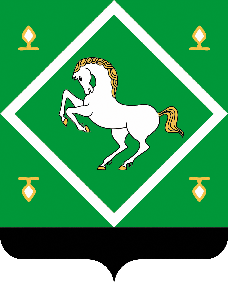 РЕСПУБЛИКА БАШКОРТОСТАН Администрация сельского поселения сандугачевский сельсовет МУНИЦИПАЛЬНОГО  районаЯНАУЛЬСКИЙ РАЙОН